В рамках проведения совместного контрольного мероприятия с Контрольно-счетной палатой Республики Коми на основании письма председателя Контрольно-счетной палаты Республики Коми Филимоновой Е.Н. от 29.01.2018 № 04-07/63, -п р и к а з ы в а ю:Внести изменения в План работы комиссии на 2018 год, включив в раздел 3 «Контрольные мероприятия» дополнительное мероприятие  согласно приложению.Ознакомить работников комиссии.Настоящий приказ вступает в силу со дня его принятия.Контроль за исполнением приказа оставляю за собой.Председатель                                                                                   В.В. Поведишникова                       Приложение к приказу № 6 от 05.02.2018Раздел 3. Контрольные мероприятияКОНТРОЛЬНО-СЧЕТНАЯ КОМИССИЯ МУНИЦИПАЛЬНОГО РАЙОНА «ПЕЧОРА»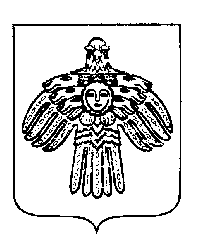 «ПЕЧОРА»  МУНИЦИПАЛЬНÖЙ  РАЙОНСАВИДЗÖДАН-АРТАЛАН КОМИССИЯПРИКАЗПРИКАЗПРИКАЗПРИКАЗ«05» февраля  2018 г.г. Печора,  Республика Коми О внесении изменений в План работы Контрольно-счетной комиссии МР «Печора» на 2018год, утвержденный приказом председателя от 25.12.2017 № 42/О«05» февраля  2018 г.г. Печора,  Республика Коми О внесении изменений в План работы Контрольно-счетной комиссии МР «Печора» на 2018год, утвержденный приказом председателя от 25.12.2017 № 42/О         № 6/О№ п/пТема контрольного мероприятияСрок исполненияПримечания14.Проверка законности и результативности использования средств, выделенных из республиканского бюджета Республики Коми в период 2015-2018гг. на обеспечение детей-сирот и детей, оставшихся без попечения родителей, жилыми помещениями муниципального специализированного жилищного фонда, предоставляемыми по договорам найма специализированных жилых помещений.1 кварталсовместно с Контрольно-счетной палатой Республики Коми 